   ИСЕЦИ  И  ПРАВИЛНО  СПОЈ !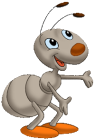  ИСЕЦИ  И  ПРАВИЛНО  СПОЈ !ИСЕЦИ  И  ПРАВИЛНО  СПОЈ !ИСЕЦИ  И  ПРАВИЛНО  СПОЈ !